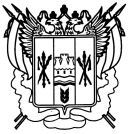 Российская ФедерацияРостовская областьЗаветинский районмуниципальное образование «Заветинское сельское поселение»Администрация Заветинского сельского поселенияПостановление№ 99  23.09.2020                                                                                            с. Заветное           В соответствие с Федеральными законами от  06.10.2003 № 131-ФЗ «Об общих принципах организации местного самоуправления в Российской Федерации», от 28.12.2013 № 443-ФЗ  «О федеральной информационной адресной системе и о внесении изменений в Федеральный закон «Об общих принципах организации местного самоуправления в Российской Федерации», постановлением Российской Федерации от 19.11.2014 № 1221 «Об утверждении правил присвоения, изменения и аннулирования адресов», Уставом  муниципального образования «Заветинское сельское поселение», постановлением Администрации Заветинского сельского поселения от 23.11.2015 № 212 (в ред. от 08.08.2017 № 97) «Об утверждении административного регламента по предоставлению муниципальной услуги «Присвоение, изменение и аннулирование адреса объекта адресации», на основании заявления Мадаевой Таиты Сардулаевны  в лице представителя Мадаева Ибрагима Хусейновича от  31.08.2020 № 72.16-ВХ/288 об образовании земельного участка путём раздела участка с кадастровым номером 61:11:0600005:526ПОСТАНОВЛЯЮ:1.Присвоить вновь образуемым земельным участкам с условными номерами:1.1. ЗУ 1 площадью 1 118 кв. метров получено путём раздела земельного участка из земель сельскохозяйственного назначения с кадастровым номером 61:11:0600005:526 находящемуся по адресному ориентиру: Российская Федерация, Ростовская область, Заветинский район, с. Заветное, проезд Северный, 4, оставить адрес:  Российская Федерация, Ростовская область, Заветинский район, с. Заветное, проезд Северный, 4;1.2 ЗУ 2 площадью 600 кв. метров, полученному путём раздела земельного участка из земель сельскохозяйственного назначения с кадастровым номером 61:11:0600005:526 находящемуся по адресному ориентиру: Российская Федерация, Ростовская область, Заветинский район, с. Заветное, проезд Северный, 4, адрес: Российская Федерация, Ростовская область, Заветинский район, с. Заветное, проезд Северный, 4-а.2. Постановление вступает в силу с момента его официального обнародования.3. Контроль за выполнением постановления оставляю за собой. Глава Администрации Заветинского сельского поселения                                            С.И.Бондаренко                  Постановление вносит старший инспектор по вопросамблагоустройства Заветинского сельского поселенияО присвоении адресов вновь образуемым земельным участкам, полученным путём раздела земельного участка  с кадастровым номером 61:11:0600005:526     